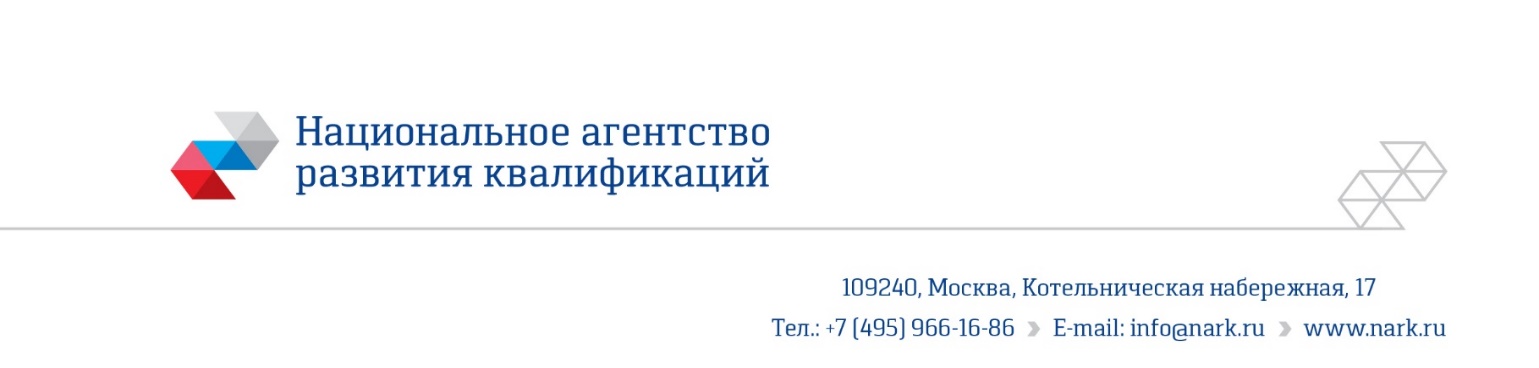 ПРИМЕР ОЦЕНОЧНОГО СРЕДСТВАдля оценки квалификации     Менеджер объекта профессиональной уборки (5 уровень квалификации)Комплект оценочного средства разработан в рамках Комплекса мероприятий по развитию механизма независимой оценки квалификаций, по созданию и поддержке функционирования базового центра профессиональной подготовки, переподготовки и повышения квалификации рабочих кадров Москва2019 год                                                      ОГЛАВЛЕНИЕ1.	Наименование квалификации	12.	Номер квалификации	13.	Профессиональный стандарт	14.	Виды профессиональной деятельности	15.	Спецификация знаний для теоретического этапа профессионального экзамена	16.	Спецификация заданий для практического этапа профессионального экзамена	27.	Материально-техническое обеспечение оценочных мероприятий	27.1.	Материально-технические ресурсы для обеспечения теоретического этапа  профессионального экзамена	27.2.	Материально-технические ресурсы для обеспечения практического этапа профессионального экзамена	38.	Кадровое обеспечение оценочных мероприятий	39.	Требования безопасности к проведению оценочных мероприятий	410.	Задания для теоретического этапа профессионального экзамена	511.	Критерии оценки (ключи к заданиям), правила обработки результатов теоретического этапа профессионального экзамена и принятия решения о допуске (отказе в допуске) к практическому этапу профессионального экзамена	1112.	Задания для практического этапа профессионального экзамена	1313.	Правила обработки результатов профессионального экзамена и  принятия решения о соответствии квалификации соискателя требованиям к квалификации	1614.	Перечень нормативных правовых и иных документов, использованных при  подготовке комплекта оценочных средств	16Наименование квалификацииМенеджер объекта профессиональной уборки (5 уровень квалификации)Номер квалификации33.02000.01Профессиональный стандартСпециалист по профессиональной уборке. Код: 33.020. Виды профессиональной деятельностиФормирование эффективной системы оказания услуг профессиональной уборки объектов и поверхностей различного назначения.Спецификация знаний для теоретического этапа профессионального экзамена* Перечень использованных нормативных документов приведён в пункте 11Общая информация по структуре заданий для теоретического этапапрофессионального экзамена:количество заданий с выбором ответа: 44количество заданий на установление соответствия: 0 заданий;количество заданий на установление последовательности: 0 заданий;количество заданий с открытым ответом: 6время выполнения заданий для теоретического этапа экзамена: 50 минутСпецификация заданий для практического этапа профессионального экзаменаМатериально-техническое обеспечение оценочных мероприятий:Материально-технические ресурсы для обеспечения теоретического этапа профессионального экзамена:Оборудованные помещения в соответствии с федеральными государственными и местными нормами и требованиями, на праве собственности и арендуемые, общей площадью – из расчёта не менее 2,5 кв.м на одного соискателя. Помещения отапливаемые (в осенне-зимний период), кондиционируемые (в летний период). Рабочие места (компьютерный стол, стул) в необходимом количестве по числу соискателей, оснащённые компьютерами с программным обеспечением, соответствующим требованиям к установке и использованию Программно-методического комплекса (ПМК) «оценка квалификаций» и с ограничением к доступу к сети Интернет.Рабочие места сотрудников центра оценки квалификаций, оборудованные ПК с возможностью доступа к необходимым информационным базам данных, печатающим и сканирующим устройствам без ограничения доступа к сети Интернет.Рекомендуемые характеристики системного блока персонального компьютера:Модель процессора: AMD или Intel Atom;Частота процессора: 1800 МГц;Семейство видеокарты: Intel HD Graphics;Объём видеопамяти: Выделяется из оперативной памяти;Оперативная память: 4096 Мб;Объем жёсткого диска: 160 Гб.Рекомендуемые характеристики монитора:ЖК;диагональ: от 18,5 дюймов.Требования к операционной системе:Microsoft Windows 7, Windows 8 или Windows 10.Требования к программному обеспечению:MS Office 2010 или Office 2013;Adobe Acrobat;браузер Google Chrome, OperaКанцелярские принадлежности:Ручка шариковая с чернилами синего цвета – по числу соискателей;Бумага - по 3 л. формата А4 на каждого соискателя;Калькулятор для выполнения заданий, связанных с решением вычислительных задач.Наличие по одному экземпляру ГОСТ Р 57595-2017, ГОСТ Р 51870-2014 и МДК 2-03.2003 Правила и нормы технической эксплуатации жилищного фонда в бумажном виде.Наличие питьевой воды.Материально-технические ресурсы для обеспечения практического этапа профессионального экзамена:Оборудованные помещения в соответствии с федеральными государственными и местными нормами и требованиями, на праве собственности и арендуемые, общей площадью – из расчёта не менее 2,5 кв.м на одного соискателя. Помещения отапливаемые (в осенне-зимний период), кондиционируемые (в летний период). Рабочие места (компьютерный стол, стул) в необходимом количестве по числу соискателей, оснащённые компьютерами с программным обеспечением, соответствующим требованиям к установке и использованию Программно-методического комплекса (ПМК) «оценка квалификаций» и с ограничением к доступу к сети Интернет.Рекомендуемые характеристики системного блока персонального компьютера:Модель процессора: AMD или Intel Atom;Частота процессора: 1800 МГц;Семейство видеокарты: Intel HD Graphics;Объём видеопамяти: Выделяется из оперативной памяти;Оперативная память: 4096 Мб;Объем жёсткого диска: 160 Гб.Рекомендуемые характеристики монитора:ЖК;диагональ: от 18,5 дюймов.Требования к операционной системе:Microsoft Windows 7, Windows 8 или Windows 10.Требования к программному обеспечению:MS Office 2010 или Office 2013;Adobe Acrobat;браузер Google Chrome, OperaРабочие места сотрудников центра оценки квалификаций, оборудованные ПК с возможностью доступа к необходимым информационным базам данных, печатающим и сканирующим устройствам.Канцелярские принадлежности:Ручка шариковая с чернилами синего цвета – по числу соискателей;Бумага - по 3 л. формата А4 на каждого соискателя;Калькулятор для выполнения заданий, связанных с решением вычислительных задач.Наличие по одному экземпляру ГОСТ Р 57595-2017, ГОСТ Р 51870-2014 и МДК 2-03.2003 Правила и нормы технической эксплуатации жилищного фонда в бумажном виде.Наличие питьевой воды.Кадровое обеспечение оценочных мероприятий – наличие экспертной комиссии, которая должна соответствовать следующим требованиям:Кадровое обеспечение оценочных мероприятий – экспертная комиссия, которая соответствует следующим требованиям:Комиссия состоит из аккредитованных экспертов по оценке квалификаций специалистов в области клининга, имеющих высшее образование и опыт работы не менее 3 лет в должности и (или) выполнения консультационных услуг/работ в области клининга или смежных областях по квалификации не ниже оцениваемой.Аккредитация экспертов подтверждена Реестром аккредитованных экспертов НОК Совета по профессиональным квалификациям в области ЖКХ на дату проведения экзаменов в ЦОК.Эксперты по оценке квалификаций имеют документально подтверждённое получение дополнительного образования по программам повышения квалификации или профессиональной переподготовки в данной области, обеспечивающих освоение: Знаний:нормативно-правовых актов в области независимой оценки квалификаций и особенностей их применения при проведении профессионального экзамена;нормативных правовых актов, регулирующих вид профессиональной деятельности, включая организацию и проведение санитарно-гигиенических мероприятий на объектах различного назначения (клининг), а также контроль качества услуг профессиональной уборки;методов оценки квалификаций, определённых и утверждённых в оценочном средстве Советом по профессиональным квалификациям в ЖКХ;требований к порядку проведения теоретической и практической части профессионального экзамена и документированию результатов оценки;порядка работы с персональными данными и информацией ограниченного доступа.Умений:применять оценочные средства;анализировать полученную при проведении профессионального экзамена информацию; проводить осмотр и экспертизу объектов, документов и материалов, используемых при проведении профессионального экзамена;проводить наблюдение за ходом профессионального экзамена;принимать экспертные решения по оценке квалификаций на основе критериев оценки, содержащихся в оценочных средствах;формулировать, обосновывать и документировать результаты профессионального экзамена;использовать информационно-коммуникационные технологии и программно-технические средства, необходимые для подготовки и оформления экспертной документации.Экспертная комиссия состоит минимум из 3 (трёх) человек:председатель экспертной комиссии, для которого работа в центре оценки квалификаций является основной;эксперт по оценке квалификаций;технический эксперт, для которого работа в центре оценки квалификаций является основной работой.Состав экспертной комиссии независим по отношению к соискателю, проходящему в ЦОКе профессиональный экзамен, в целях избегания любых профессиональных, личностных, коррупционных и иных конфликтов сторон.Требования безопасности к проведению оценочных мероприятийПроведение обязательного инструктажа должно быть зафиксировано в журнале вводных инструктажей под роспись работника руководителем центра оценки квалификации либо уполномоченным им лицом для экспертов и соискателей по вопросам:безопасной работы с компьютером;информирования об аварийных выходах и плане эвакуации из помещения, где проводится профессиональный экзамен.Наличие условий для охраны здоровья соискателей:обеспечение безопасности соискателей во время пребывания в организации, осуществляющей независимую оценку квалификаций;в помещениях для ожидания профессионального экзамена оборудуются места (помещения), имеющие стулья, столы (стойки) для возможности оформления документов. Количество мест ожидания определяется исходя из фактической нагрузки и возможностей для их размещения в помещении.Наличие в помещениях, где проводятся оценочные мероприятия: системы кондиционирования воздуха, противопожарной системы и средств пожаротушения, системы охраны, туалета, гардероба.Все внешние элементы технических средств системы, находящиеся под напряжением, имеют защиту от случайного прикосновения, а сами технические средства имеют зануление или защитное заземление в соответствии с ГОСТ 12.1.030-081 и ПУЭ.Система электропитания обеспечивает защитное отключение при перегрузках и коротких замыканиях в цепях нагрузки, а также аварийное ручное отключение.Общие требования пожарной безопасности соответствуют нормам на бытовое электрооборудование. В случае возгорания ядовитые газы и дым не выделяются. После снятия электропитания допустимо применение любых средств пожаротушения.Факторы, оказывающие вредное воздействие на здоровье со стороны всех элементов системы, не превышают действующих норм СанПиН 2.2.2./2.4.1340-03 от 03.06.2003 г.Задания для теоретического этапа профессионального экзамена:Дайте определение термина «уборка».Выберите один правильный ответ.а). Удаление загрязнений различных типов с поверхностей разных видов;б). Процесс удаления загрязнений при помощи воды, водных растворов моющих средств или других жидкостей;в). Процесс удаления сцепленных с поверхностью и/или проникших в структуру материала загрязнений с использованием механического воздействия, химических средств и/или абразивных материалов;
г). Уборка на объекте перед началом его обслуживания с целью установления определённого уровня чистоты, который будет поддерживаться в дальнейшем;д) Деятельность по поддержанию, сохранению и восстановлению эстетических и эксплуатационных свойств различных поверхностей объектов недвижимости, территорий, транспорта, удалению загрязнений и поддержанию санитарного состояния объектов в соответствии с потребностями потребителей услуг.Какая уборка осуществляется ежедневно? Выберите все правильные ответы.
а). Ежедневная уборка;
б). Основная уборка;в). Поддерживающая уборка;
г). Первичная уборка;
д). Интенсивная уборка.Какая уборка основных помещений объекта осуществляется с целью подготовки его к рабочему дню?Выберите один правильный ответ.
а). Послестроительная уборка;
б). Первичная уборка;
в). Основная уборка;
г). Генеральная уборка;д). Интенсивная уборка.Какие загрязнения удаляют во время влажной уборки? Выберите все правильные ответы.а). Загрязнения, свободно лежащие на поверхности;
б). Загрязнения, частично сцепленные с поверхностью;в). Загрязнения, проникшие в структуру материала;
г). Защитные покрытия напольных покрытий;
д). Кальциевые загрязнения с поверхности мрамора.Рассчитайте, какой должен быть человеко-поток (количество пешеходов в час), чтобы отнести тротуар шириной 1,5 м к III классу. Значение округлите до целого.Какое определение относится к «холостым пробегам»?Выберите один правильный ответ.а) пробег от места стоянки до места работы;б) переезды на другие места работы;в) нерациональное движение машин;г) Пробег до места сбора бытовых отходов;
д) Переезд на заправку.Какое текстильное изделие предназначено для сухой, влажной и мокрой уборки твёрдых покрытий пола и стен ручным способом? … Ответ напишите строчными буквами.Какое текстильное изделие можно использовать для сухой, влажной и мокрой уборки ручным способом твёрдых покрытий пола и стен в комплекте с соответствующим держателем? Выберите один правильный ответ.а) Моп;б) Боннет;в) Пад;г) швабра;
д) Сгон.Какой моп используют для сухой, влажной и мокрой уборки твёрдых покрытий пола, стен, потолка? Выберите один правильный ответ.а) Плоский моп;б) Кентукки-моп;в) Веревочный моп;г) швабра;
д) Сгон.Что понадобится для сухой уборки стен плоским мопом из микроволокна? Выберите один правильный ответ.а) Швабра;б) Держатель;в) Щетка;г) Пад;
д) Боннет.Как называется приспособление из мягкого синтетического или натурального материала на ручке для удаления пыли с различных поверхностей и изделий? … Ответ напишите строчными буквами.Какое изделие используется для сбора пыли с напольных покрытий и стен? Выберите один правильный ответ.
а) Даст-моп;
б) Щетка;
в) Пипидастр;
г) Пад;
д) Боннет.Как называется метелка для сухой уборки пыли из полипропиленовых волокон? … Ответ напишите строчными буквами.Как называется изделие из синтетических волокнистых материалов с нанесенными на волокна абразивами для чистки, шлифовки, полировки, используемое при работе однодисковой машиной? Выберите один правильный ответ.
а) Круг;
б) Пад;
в) Боннет;
г) Швабра;
д) Щетка.Как называется изделие из синтетических волокнистых материалов с нанесёнными на волокна абразивами для полировки напольных покрытий? Выберите один правильный ответ.
а) Пад;б) Шкурка;в) Боннет;г) Швабра;
д) Щетка.Как называется металлическая или пластмассовая передвижная конструкция, которую комплектуют пылесосом, корзиной и/или контейнерами для моющих средств, расходных и протирочных материалов, а также креплением пакетов для сбора отходов? Выберите один правильный ответ.
а) Металлическая тележка;б) Сервисная тележка;в) Многофункциональная тележка;г) Платформенная тележка;д) Передвижная тележка.Как называется металлическая или пластмассовая передвижная конструкция, предназначенная для перемещения различных расходных материалов и т.п. в отелях, ресторанах, больницах? Выберите один правильный ответ.а) Металлическая тележка;б) Сервисная тележка;в) Многофункциональная тележка;г) Платформенная тележка;д) Передвижная тележка.Какую тележку следует использовать для ежедневной основной уборки этажа в офисном здании, на котором расположены кабинеты отрытого типа  с ламинатом и санузлами? Выберите один правильный ответ.
а) Многофункциональная тележка;б) Двухведерная тележка;в) Сервисная тележка;г) Платформенная тележка;д) Передвижная тележка.Как называется насадка на Т-образный держатель из текстильного материала?Выберите один правильный ответ.
а) Губка;б) Шубка;в) Стяжка;г) Моп;д) Сгонка.Какая машина используется для влажной уборки пола? Выберите один правильный ответ.а) Подметальная;б) Поломоечная;в) Комбинированная;г) Колёсная;д) Паровая.В какой машине в качестве рабочего узла используются мопы для сухой уборки? Выберите один правильный ответ.
а) Поломоечная машина;б) Комбинированная машина;в) Подметальная машина;г) Колёсная машина;д) Паровая машина.Как называется машина, которая является многофункциональным аппаратом для выполнения различных операций по очистке, шлифовке, полировке поверхностей из различных материалов в профессиональной уборке и строительстве? Выберите один правильный ответ.
а) Полировочная машина;б) Однодисковая машина;в) Полотерная машина;г) Стриппинговая машина;
д) Циклёвочная машинка.Какой аппарат используется для шлифовки напольных покрытий? Выберите один правильный ответ.
а) Аппарат высокого давления;б) Однодисковая машина;в) Полировщик;г) Циклон;д) Парогенератор..Какой вакуумный аппарат предназначен для сбора только жидкостей? Выберите один правильный ответ.
а) Циклон;б) Водосос;в) Пылеводосос;
г) Пылесос;
д) Парогенератор.В каких аппаратах и устройствах для накопления загрязнений, свободно лежащих на поверхности, используют мешки? Выберите все правильные ответы.
а) Циклон;б) Водосос;в) Пылеводосос;г) Экстрактор;
д) Парогенератор.В какой системе используют каскад пылесосов типа циклон? Выберите один правильный ответ.
а) Стационарная система пылезащиты;б) Стационарная система пылеудаления;в) Стационарная система влагозащиты;г) Стационарная система парозащиты;д) Стационарная система пожаротушения;Какую группу по электробезопасности должен иметь электротехнический персонал для допуска к работе с переносным электроинструментом и ручными электрическими машинами класса I в помещениях с повышенной опасностью? Выберите один правильный ответ:а) Любую группу по электробезопасности;б) II группу;в) III группу;г) IV группу;д) V группу.Критерии оценки (ключи к заданиям), правила обработки результатов теоретического этапа профессионального экзамена и принятия решения о допуске (отказе в допуске) практическому этапу профессионального экзамена:Задания для практического этапа профессионального экзамена:Задание №1 	Правила обработки результатов профессионального экзамена и принятия решения о соответствии квалификации соискателя требованиям к квалификации:Результаты теоретической части профессионального экзамена обрабатываются экспертами по оценке квалификаций СПК ЖКХ в соответствии с критериями оценки (ключи к заданиям) и правилами обработки результатов теоретического этапа профессионального экзамена и принятия решения о допуске (отказе в допуске) к практическому этапу профессионального экзамена.Результаты практической части профессионального экзамена обрабатываются экспертами по оценке квалификаций СПК ЖКХ в соответствии с критериями оценки (ключи к заданиям) и правилами обработки результатов практического этапа профессионального экзамена и принятия решения о соответствии квалификации соискателя требованиям к квалификации.Положительное решение о соответствии квалификации соискателя требованиям к квалификации по квалификации «Менеджер объекта профессиональной уборки (5 уровень квалификации)» принимается при условии прохождения теоретического и практического этапа профессионального экзамена. Положительное решение о допуске соискателя к практической части экзамена принимается при условии достижения соискателем набранной суммы баллов по теоретической части экзамена от 30 и более. При максимально возможной оценке - 50 баллов.Положительное решение о соответствии квалификации соискателя требованиям к квалификации по квалификации «Менеджер объекта профессиональной уборки (5 уровень квалификации)» принимается при условии получения на практическом этапе профессионального экзамена 2 баллов. При максимально возможной оценке - 4 балла.Перечень нормативных правовых и иных документов, использованных при  подготовке комплекта оценочных средств Трудовой кодекс РФФедеральный закон от 28.12.2013 N 426-ФЗ (ред. от 27.12.2018) "О специальной оценке условий труда"Федеральный закон от 21.11.2011 № 323-ФЗ «Об основах охраны здоровья граждан Российской Федерации»ФЗ от 21.11.2011года №323-ФЗ «Об основах охраны здоровья граждан в Российской Федерации»ФЗ-125 «Об обязательном социальном страховании от несчастных случаев на производстве и профессиональных заболеваний».Постановление Минтруда РФ от 24 июня 1996 г. N 38 об утверждении норм обслуживания для рабочих, занятых на работах по санитарному содержанию домовладений.МДК 2-03.2003 Правила и нормы технической эксплуатации жилищного фондаПостановление Минтруда РФ от 24 июня 1996 г. N 38 об утверждении норм обслуживания для рабочих, занятых на работах по санитарному содержанию домовладенийСНиП 2.09.04-87Приказ Минтруда России от 24.07.2013 N 328н (ред. от 15.11.2018) "Об утверждении Правил по охране труда при эксплуатации электроустановок"Приказ Минздравсоцразвития России от 01.03.2012 N 181н (ред. от 16.06.2014) Об утверждении Типового перечня ежегодно реализуемых работодателем мероприятий по улучшению условий и охраны труда и снижению уровней профессиональных рисков, Приложение №7Приказ Министерства труда и социальной защиты Российской Федерации от 17 сентября 2014 г. N 642н г. Москва "Об утверждении Правил по охране труда при погрузочно-разгрузочных работах и размещении грузов"Приказ Министерства труда и социальной защиты РФ от 6 февраля 2018 г. № 59н "Об утверждении Правил по охране труда на автомобильном транспорте»ГОСТ Р 57582-2017 «Услуги профессиональной уборки. Клининговые услуги. Система оценки качества организаций профессиональной уборки»ГОСТ Р 51870-2014 "Услуги профессиональной уборки - клининговые услуги. Общие технические условия"ГОСТ Р 57595-2017 «Услуги профессиональной уборки - Клининговые услуги. Термины и определения» ГОСТ Р 54964-2012 «Оценка соответствия. Экологические требования к объектам недвижимости»ГОСТ Р 56195-2014 «Услуги жилищно-коммунального хозяйства и управления многоквартирными домами. Услуги содержания придомовой территории, сбора и вывоза бытовых отходов. Общие требования»СП 52.13330.2011 Естественное и искусственное освещение.Знания, умения в соответствии с требованиями к квалификации, на соответствие которым проводится оценка квалификацииКритерии оценки квалификации*Тип и N задания*123А/01.5 Предварительная экспертиза объекта профессиональной уборки в целях разработки договорной документацииА/01.5 Предварительная экспертиза объекта профессиональной уборки в целях разработки договорной документацииА/01.5 Предварительная экспертиза объекта профессиональной уборки в целях разработки договорной документацииНеобходимые знания: технологические процессы уборки и ухода за различными поверхностями объектов профессиональной уборкиВыбор правильного варианта ответа, установление верной последовательности действий, соответствия Правильный ответ – 1 балл, неправильный – 0 балловвыбор нескольких ответов - 2, 6,  выбор одного ответа – 1, 3открытый вопрос - 9Необходимые знания: виды и назначение инвентаря и оборудования для уборки и ухода за различными поверхностями объектов профессиональной уборкиВыбор правильного варианта ответа, установление верной последовательности действий, соответствия Правильный ответ – 1 балл, неправильный – 0 балловвыбор одного ответа – 14, 15,18, 20, 23, 24, 28, 29, 31, 32, 35, 36, 38, 39, 43, 46,выбор нескольких ответов – 44, открытый вопрос – 13, 19, 21,А/03.5 Организация работы персонала на объекте профессиональной уборкиА/03.5 Организация работы персонала на объекте профессиональной уборкиА/03.5 Организация работы персонала на объекте профессиональной уборкиНеобходимые знания: требования к содержанию, структуре и оформлению технологических карт, инструкций по рабочему месту и технических заданийВыбор правильного варианта ответа, установление верной последовательности действий, соответствия Правильный ответ – 1 балл, неправильный – 0 балловвыбор одного ответа - 11,Необходимые знания: требования охраны труда, пожарной безопасности и санитарииВыбор правильного варианта ответа, установление верной последовательности действий, соответствия Правильный ответ – 1 балл, неправильный – 0 балловвыбор одного ответа – 49Трудовые функции, трудовые действия, умения в соответствии с требованиями к квалификации, на соответствие которым проводится оценка квалификацииКритерии оценки квалификацииТип и N задания*123А/01.5 Предварительная экспертиза объекта профессиональной уборки в целях разработки договорной документации (в модельных условиях)А/01.5 Предварительная экспертиза объекта профессиональной уборки в целях разработки договорной документации (в модельных условиях)А/01.5 Предварительная экспертиза объекта профессиональной уборки в целях разработки договорной документации (в модельных условиях)Необходимые умения: производить обмеры зданий, сооружений, помещений, оборудованияПравильное решение задачиПравильный ответ – 2 балла, неправильный – 0 балловВыполнение трудовых действий – 1Необходимые умения: рассчитывать по формулам необходимое количество материальных ресурсов и персоналаПравильное решение задачиПравильный ответ – 2 балла, неправильный – 0 балловВыполнение трудовых действий – 2,3,4, 5, 6Номер заданияПравильный ответКритерии оценкиВес или баллы начисляемые за правильное задание12341АГОСТ Р 57595-2017 Услуги профессиональной уборки - Клининговые услуги. Термины и определения 1 балл2А, Б, ВГОСТ Р 57595-2017 Услуги профессиональной уборки - Клининговые услуги. Термины и определения 1 балл3ВГОСТ Р 57595-2017 Услуги профессиональной уборки - Клининговые услуги. Термины и определения 1 балл6А, БГОСТ Р 51870-2014 Услуги профессиональной уборки - клининговые услуги. Общие технические условия1 балл9202МДК 2-03.2003 Правила и нормы технической эксплуатации жилищного фонда прим. *(4):1,5 м/0,75м = 2                           101 чел*час х 2 = 202 чел*час1 балл11БПостановление Минтруда РФ от 24 июня 1996 г. N 38 об утверждении норм обслуживания для рабочих, занятых на работах по санитарному содержанию домовладений, п.3.2.1 балл13мопГОСТ Р 51870 пп. 3.8.1 балл14АГОСТ Р 51870 пп. 3.8 примечание.1 балл15АГОСТ Р 57595 п.42 примечание1 балл18БГОСТ Р 51870 пп. 3.8 примечание.1 балл19метёлкаГОСТ Р 57595 п.511 балл20АЗаимствованное слово Dust-mop (швабра с мягкой пушистой насадкой, используется для сбора пыли с пола и стен)1 балл21пипидастрСокращение от polypropylene duster (p.p.duster) полипропиленовая метелка/щетка для обметания пыли1 балл23БГОСТ Р 51870 пп. 3.9 примечание.1 балл24АГОСТ Р 51870 пп. 3.9 примечание.1 балл28ВГОСТ Р 57595 п.46 примечание1 балл29БГОСТ Р 57595 п.471 балл31ВГОСТ Р 57595 п. 8, п.46, технологии ухода за напольными покрытиями, зонирование, СанПин содержание уборных1 балл32БГОСТ Р 57595 п. 671 балл35БГОСТ Р 57595 п. 721 балл36ВГОСТ Р 57595 п. 73 примечание1 балл38БГОСТ Р 57595 п. 751 балл39БГОСТ Р 57595 п. 751 балл43БГОСТ Р 57595 п. 791 балл44А, БГОСТ Р 57595 п. 78, п.80, ГОСТ Р 51870 пп. 3.51 балл46БГОСТ Р 57595 п. 841 балл49ДКуликов Г.Б. //Безопасность жизнедеятельности, Глава 7. Основы электробезопасности 7.1.Действие электрического тока на организм человека1 баллЗадание на выполнение трудовой функции: А/01.5 Предварительная экспертиза объекта профессиональной уборки в целях разработки договорной документации (в модельных условиях)Вопрос/ЗадачаОтветИсточникТрудовая функция А/01.5 Предварительная экспертиза объекта профессиональной уборки в целях разработки договорной документацииТрудовая функция А/01.5 Предварительная экспертиза объекта профессиональной уборки в целях разработки договорной документацииТрудовая функция А/01.5 Предварительная экспертиза объекта профессиональной уборки в целях разработки договорной документацииНеобходимые умения: необходимые умения: производить обмеры зданий, сооружений, помещений, оборудованияНеобходимые умения: необходимые умения: производить обмеры зданий, сооружений, помещений, оборудованияНеобходимые умения: необходимые умения: производить обмеры зданий, сооружений, помещений, оборудованияОпределить рабочую площадь генеральной уборки в общественном санузле (см. рисунок 1). Ответ округлить до целого значения.Двери принимать, как часть стены/перегородки, толщиной стен/перегородок пренебрегаем, приборы не разбираем, приборы вплотную к стенам/закреплены на них, кабинки имеют одинаковый размерВысота помещения 3 м, высота до верха перегородки 2 м, расстояние от пола до перегородки 0,2 м, площадь умывальника 0,9 кв.м, площадь чаши унитаза 0,3 кв.м, площадь внешних поверхностей 1,2 кв.м, площадь стульчака 0,3 кв.м, площадь крышки стульчака 0,5 кв.м. с двух сторон, размер сливного бочка (ДхВхШ) 40х30х20 см, площадь писсуара 1 кв.м.79Время на ответ 15 минА. ГОСТ Р 51870, пп. 4.3.2. «Генеральную уборку  осуществляют на всем объекте или в отдельных помещениях. При проведении генеральной уборки проводится глубокая чистка покрытий, удаляются накопившиеся загрязнения, въевшаяся грязь со всех поверхностей объекта, восстанавливаются или наносятся вновь защитные покрытия» Рисунок 1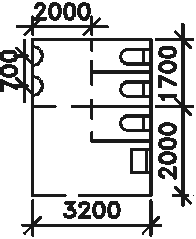 Условные обозначения:Размеры указаны в мм (миллиметрах).Условные обозначения:Размеры указаны в мм (миллиметрах).Ключ к заданию №1:Ключ к заданию №1:Ключ к заданию №1:А. ГОСТ Р 51870, пп. 4.3.2. «Генеральную уборку  осуществляют на всем объекте или в отдельных помещениях. При проведении генеральной уборки проводится глубокая чистка покрытий, удаляются накопившиеся загрязнения, въевшаяся грязь со всех поверхностей объекта, восстанавливаются или наносятся вновь защитные покрытия»Перечень работ:1)	Очистка потолка;2)	Очистка стен, перегородок, дверей;3)	Очистка сантехники;4)	Очистка пола;Б. Расчет площадей под работы:1) поскольку толщиной стен и перегородок пренебрегаем, то площадь пола и потолка равна (размеры на чертежах указываются в мм):3,2х(2+1,7)=11,84 кв.м.2) Площадь стен и дверей равна (периметр, умноженный на высоту, санитарный узел состоит из двух помещений):3х((3,2+2)+(1,7+2)) = 26,7 кв.м;Для вычисления площадей перегородок и дверей необходимо определить размер одной кабинки.Размер одной кабинки:длина 3,2-2= 1,2 мширина (кабинки имеют одинаковый размер) 1,7/2= 0,85 мвысота (высота от пола до верха за вычетом расстояния от пола до перегородки)2-0,2 = 1,8 мТри кабинки с тремя торцевыми перегородками с дверьми и двумя перегородками вдлину, перегородки и двери очищаются с двух сторон, их площадь под уборку равна:(1,8х(1,7+0,85+1,2х2))х2= 17,82 кв.м3) площадь одного унитаза для уборки складывается из площади внутренних и внешних поверхностей непосредственно унитаза, внешних поверхностей бочка (задняя стенка бочка не учитывается, т.к. учтена в стенах)), и площадей стульчака, общее количество 3 прибора:((0,3+1,2)+(0,2х0,3+0,4х0,3+0,4х0,2)+0,3+0,5)*3= 7,68 кв.м4) общая площадь сантехники равна:7,68+2х1+0,9= 10,58 кв.м.5) Рабочая площадь складывается из всех площадей предметов и поверхностей под уборку (пол, потолок, стены и перегородки, включая двери, сантехника), и равна:11,84*2+26,7+17,82+10,58= 78,78 кв.м => 79 кв.мА. ГОСТ Р 51870, пп. 4.3.2. «Генеральную уборку  осуществляют на всем объекте или в отдельных помещениях. При проведении генеральной уборки проводится глубокая чистка покрытий, удаляются накопившиеся загрязнения, въевшаяся грязь со всех поверхностей объекта, восстанавливаются или наносятся вновь защитные покрытия»Перечень работ:1)	Очистка потолка;2)	Очистка стен, перегородок, дверей;3)	Очистка сантехники;4)	Очистка пола;Б. Расчет площадей под работы:1) поскольку толщиной стен и перегородок пренебрегаем, то площадь пола и потолка равна (размеры на чертежах указываются в мм):3,2х(2+1,7)=11,84 кв.м.2) Площадь стен и дверей равна (периметр, умноженный на высоту, санитарный узел состоит из двух помещений):3х((3,2+2)+(1,7+2)) = 26,7 кв.м;Для вычисления площадей перегородок и дверей необходимо определить размер одной кабинки.Размер одной кабинки:длина 3,2-2= 1,2 мширина (кабинки имеют одинаковый размер) 1,7/2= 0,85 мвысота (высота от пола до верха за вычетом расстояния от пола до перегородки)2-0,2 = 1,8 мТри кабинки с тремя торцевыми перегородками с дверьми и двумя перегородками вдлину, перегородки и двери очищаются с двух сторон, их площадь под уборку равна:(1,8х(1,7+0,85+1,2х2))х2= 17,82 кв.м3) площадь одного унитаза для уборки складывается из площади внутренних и внешних поверхностей непосредственно унитаза, внешних поверхностей бочка (задняя стенка бочка не учитывается, т.к. учтена в стенах)), и площадей стульчака, общее количество 3 прибора:((0,3+1,2)+(0,2х0,3+0,4х0,3+0,4х0,2)+0,3+0,5)*3= 7,68 кв.м4) общая площадь сантехники равна:7,68+2х1+0,9= 10,58 кв.м.5) Рабочая площадь складывается из всех площадей предметов и поверхностей под уборку (пол, потолок, стены и перегородки, включая двери, сантехника), и равна:11,84*2+26,7+17,82+10,58= 78,78 кв.м => 79 кв.мА. ГОСТ Р 51870, пп. 4.3.2. «Генеральную уборку  осуществляют на всем объекте или в отдельных помещениях. При проведении генеральной уборки проводится глубокая чистка покрытий, удаляются накопившиеся загрязнения, въевшаяся грязь со всех поверхностей объекта, восстанавливаются или наносятся вновь защитные покрытия»Перечень работ:1)	Очистка потолка;2)	Очистка стен, перегородок, дверей;3)	Очистка сантехники;4)	Очистка пола;Б. Расчет площадей под работы:1) поскольку толщиной стен и перегородок пренебрегаем, то площадь пола и потолка равна (размеры на чертежах указываются в мм):3,2х(2+1,7)=11,84 кв.м.2) Площадь стен и дверей равна (периметр, умноженный на высоту, санитарный узел состоит из двух помещений):3х((3,2+2)+(1,7+2)) = 26,7 кв.м;Для вычисления площадей перегородок и дверей необходимо определить размер одной кабинки.Размер одной кабинки:длина 3,2-2= 1,2 мширина (кабинки имеют одинаковый размер) 1,7/2= 0,85 мвысота (высота от пола до верха за вычетом расстояния от пола до перегородки)2-0,2 = 1,8 мТри кабинки с тремя торцевыми перегородками с дверьми и двумя перегородками вдлину, перегородки и двери очищаются с двух сторон, их площадь под уборку равна:(1,8х(1,7+0,85+1,2х2))х2= 17,82 кв.м3) площадь одного унитаза для уборки складывается из площади внутренних и внешних поверхностей непосредственно унитаза, внешних поверхностей бочка (задняя стенка бочка не учитывается, т.к. учтена в стенах)), и площадей стульчака, общее количество 3 прибора:((0,3+1,2)+(0,2х0,3+0,4х0,3+0,4х0,2)+0,3+0,5)*3= 7,68 кв.м4) общая площадь сантехники равна:7,68+2х1+0,9= 10,58 кв.м.5) Рабочая площадь складывается из всех площадей предметов и поверхностей под уборку (пол, потолок, стены и перегородки, включая двери, сантехника), и равна:11,84*2+26,7+17,82+10,58= 78,78 кв.м => 79 кв.мМаксимальное количество баллов – 2.Минимальное количество баллов для перехода ко второму практическому заданию - 0Максимальное количество баллов – 2.Минимальное количество баллов для перехода ко второму практическому заданию - 0Максимальное количество баллов – 2.Минимальное количество баллов для перехода ко второму практическому заданию - 0Условия выполнения задания: для решения задачи необходимы лист бумаги, ручка, калькуляторМесто выполнения задания: рабочее место соискателяУсловия выполнения задания: для решения задачи необходимы лист бумаги, ручка, калькуляторМесто выполнения задания: рабочее место соискателяУсловия выполнения задания: для решения задачи необходимы лист бумаги, ручка, калькуляторМесто выполнения задания: рабочее место соискателя